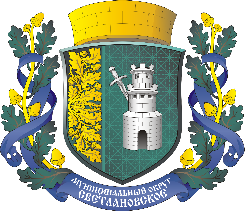 САНКТ-ПЕТЕРБУРГМУНИЦИПАЛЬНОЕ ОБРАЗОВАНИЕМУНИЦИПАЛЬНЫЙ ОКРУГСВЕТЛАНОВСКОЕАДМИНИСТРАЦИЯПостановление от 21.03.2022	 						                                     № 3 «О внесении изменений в Постановление Местной администрации внутригородского муниципального образования Санкт-Петербурга муниципальный округ Светлановское от 17.05.2017 № 7 «Об определении границ прилегающих к некоторым организациям и объектам территорий, на которых не допускается розничная продажа алкогольной продукции на территории муниципального образования Светлановское» В соответствии с пп. 10 п. 2 и п. 4 ст. 16 Федерального закона от 22.11.1995 № 171-ФЗ «О государственном регулировании производства и оборота этилового спирта, алкогольной и спиртосодержащей продукции и об ограничении потребления (распития) алкогольной продукции», постановлением Правительства РФ от 23.12.2020 № 2220 «Об утверждении Правил определения органами местного самоуправления границ прилегающих территорий, на которых не допускается розничная продажа алкогольной продукции и розничная продажа алкогольной продукции при оказании услуг общественного питания», Законом Санкт-Петербурга от 05.02.2014 № 50-5 «Об обороте алкогольной и спиртосодержащей продукции в Санкт-Петербурге», пп. 16 п. 1 ст. 10 Закона Санкт-Петербурга от 23.09.2009 № 420-79 «Об организации местного самоуправления в Санкт-Петербурге», пп. 16 п. 2 ст. 4 Устава Внутригородского муниципального образования Санкт-Петербурга муниципальный округ СветлановскоеП О С Т А Н О В Л Я Е Т: Пункт 2 постановления Администрации МО Светлановское от 17.05.2017 № 7 «Об определении границ прилегающих к некоторым организациям и объектам территорий, на которых не допускается розничная продажа алкогольной продукции на территории муниципального образования Светлановское» изложить в следующей редакции: «2. Установить способ расчета расстояния от организаций и объектов,определённых в соответствии с пунктом 1 настоящего постановления:– при наличии обособленной территории - от входа (выхода) для посетителей на обособленную территорию у здания (строения, сооружения), в котором расположены организации и объекты, определенные в соответствии с пунктом 1 настоящего постановления, до входа (выхода) для посетителей в стационарный торговый объект, в котором осуществляется розничная продажа алкогольной продукции, и в стационарный торговый объект, в котором осуществляется розничная продажа алкогольной продукции при оказании услуг общественного питания;– при отсутствии обособленной территории - от входа (выхода) для посетителей в здание (строение, сооружение), в котором расположены организации и объекты, определенные в соответствии с пунктом 1 настоящего постановления, до входа (выхода) для посетителей в стационарный торговый объект, в котором осуществляется розничная продажа алкогольной продукции, и в стационарный торговый объект, в котором осуществляется розничная продажа алкогольной продукции при оказании услуг общественного питания. Измерение расстояний осуществляется по радиусу (кратчайшему расстоянию по прямой) от входа (выхода) для посетителей на обособленную территорию или входа (выхода) в здание (строение, сооружение), в котором расположены организации и объекты, определенные в соответствии с пунктом 1 настоящего постановления (при отсутствии обособленной территории)При наличии нескольких входов для посетителей расчет проводится по радиусу от каждого входа с последующим объединением установленных прилегающих территорий.»Настоящее постановление вступает в силу со дня его подписания и подлежит размещению на официальном сайте Муниципального образования Светлановское.Контроль за исполнением настоящего постановления возложить на заместителя главы Администрации МО Светлановское Ковалюк Е.Ю.Глава местной администрации                                                                          С.С. КузьминС постановлением ознакомлен: ______________    ________________   Ковалюк Е.Ю.           (дата)                                 (подпись)